ПОСТАНОВЛЕНИЕ                                                                    КАРАР№________                                                                    «___»_____________20___ г.                                                             О создании комиссии по выявлению бесхозяйных (неучтенных) объектов недвижимости и земельных участков на  территории города Нурлат Нурлатского муниципального района РТ.               В целях обеспечения дополнительных поступлений основных резервных источников доходной части республиканского и местного бюджетов по налогам на имущество (земельному налогу, налогу на имущество физических лиц, налогу на имущество организаций) посредством выявления фактов землепользования без оформления надлежащим образом документов, самовольно возведенных и неучтенных объектов недвижимости, в соответствии с Гражданским кодексом  Российской Федерации, Федеральными законами от 21.07.1997 №122-ФЗ «О государственной регистрации прав на недвижимое имущество и сделок с ним» от 06.10.2003г. № 131-ФЭ «Об общих принципах организации местного самоуправления Российской Федерации», Порядка принятия на учет бесхозяйных недвижимых вещей, утвержденного Приказом Министерства экономического развития России от 10.12.2015 №931 « Об установлении Порядка принятия на учет бесхозных недвижимых вещей» (Зарегистрировано в Минюсте России 21.04.2016 № 41899) и распоряжением Министерства строительства, архитектуры и жилищно-коммунального хозяйства Республики Татарстан №83/р-1 от 30.12.2014г. постановляю:                Утвердить:    1.Состав комиссии по выявлению бесхозяйных (неучтенных) объектов недвижимости, земельных участков, гаражей, дачных участков на территории г.Нурлат Нурлатского муниципального района .     2. Положение о Комиссии по выявлению бесхозяйных (неучтенных) объектов недвижимости, земельных участков, гаражей, дачных участков на территории г.Нурлат Нурлатского муниципального района ;      3. Рекомендую комиссии по выявлению бесхозяйных (неучтенных) объектов недвижимости, земельных участков, гаражей, дачных участков на территории г.Нурлат Нурлатского муниципального района   составлять план работы ежеквартально.      4. Настоящее постановление опубликовать на официальном сайте Нурлатского муниципального района .      5.  Контроль за исполнением настоящего постановления оставляю за собой.И.о. руководителя Исполнительногокомитета г.Нурлат Нурлатскогомуниципального района                                                               В.Я.Мартышин                                                                                     Утверждено                                                                     Постановлением и.о.  руководителя                                                                       Исполнительного комитета г.Нурлат                                                                         Нурлатского муниципального района                                                                           №___от «____»______________2018 г.                                                                                Приложение № 1Состав комиссии по выявлению бесхозяйных (неучтенных) объектов недвижимости, земельных участков, гаражей, дачных участков  на территории г.Нурлат Нурлатского  муниципального района
Мартышин                                 - И.о. руководителя Исполнительного Валерий Яковлевич                    комитета г.Нурлат Нурлатского                                                       муниципального района                                                         Председатель комиссии ХайрутдиноваЛандыш Хамзиевна                  - Секретарь комиссииРахматуллин                              - председатель МКУ «Палата имущественныхФанис Анасович                        и земельных отношений в Нурлатском                                                      муниципальном районе Гареев Марсель                      -  директор МУП «УАП и Г»Мансурович                              Нурлатского муниципального района  Борзова Светлана                     -директор Нурлатского филиала АО БТИ РТРафиковнаГайфутдинов Рашит               - главный специалист ОПОПРонисовичЮсупов Рифкат                    -  МОНД по Аксубаевскому и Нурлатскому Рафаилевич                              районам УНД и ПР ГУ МЧС России по РТМорозова Татьяна               - начальник Нурлатского отдела Росреестра по РТВладимировна Митакова Марина                 - главный специалист-экспертИвановна                                  Нурлатского отдела                                                                                            Приложение №2Положение
о Комиссии по выявлению бесхозяйных (неучтенных) объектов недвижимости, земельных участков, гаражей, дачных участков  и предприятий (бизнеса) на территории г.Нурлат Нурлатского  муниципального района1. Общие положения        1.1. Комиссия по выявлению бесхозяйных (неучтенных) объектов недвижимости, земельных участков, гаражей, дачных участков на территории г.Нурлат Нурлатского муниципального района создается для координации деятельности федеральных служб, правоохранительных органов, структурных подразделений администрации муниципального образования при проверке достоверности учета объектов недвижимости, земельных участков, гаражей, дачных участков, расположенных на территории г.Нурлат  Нурлатского муниципального района, и последующей регистрации в установленном порядке неучтенных объектов, выявленных в ходе проверки.       1.2. Комиссия руководствуется в своей деятельности Конституцией Российской Федерации, федеральными законами, нормативными правовыми актами Президента Российской Федерации, Правительства Российской Федерации, законами Республики Татарстан, постановлениями и распоряжениями Кабинета Министров Республики Татарстан, другими правовыми актами, а также настоящим Положением.      1.3. Комиссия осуществляет свою деятельность во взаимодействии с территориальными федеральными, административными органами, государственными учреждениями.       1.4. Настоящее Положение регулирует порядок выявления бесхозяйного недвижимого имущества на территории г.Нурлат Нурлатского муниципального района, постановку его на учет и принятие в муниципальную собственность.       1.5. Настоящее Положение распространяется на объекты недвижимого имущества,  земельные участки, гаражи, дачные участки, которые не имеют собственника или собственник неизвестен, либо от права собственности , на которые собственник отказался в порядке, предусмотренном ст. 225, 236 Гражданского кодекса Российской Федерации (далее - ГК РФ).2. Задачи и полномочия Комиссии2.1. Основными задачами Комиссии являются: - выявление и учет бесхозяйных (неучтенных) объектов  недвижимости, в том числе объектов индивидуального жилищного фонда, гаражей, дачных участков,  погребов;-   неучтенных участков землепользования, расположенных на этих землях зданий и сооружений;-  обеспечение нормальной и безопасной технической эксплуатации объектов;-   вовлечение неиспользуемых объектов недвижимого имущества в свободный гражданский оборот;-   повышение эффективности использования муниципального имущества.2.2. Для реализации поставленных задач Комиссия имеет право:привлекать в установленном порядке к работе Комиссии правоохранительные и налоговые органы и государственный контроль;запрашивать в соответствии с законодательством Российской Федерации от территориальных органов, руководителей организаций всех форм собственности информацию по вопросам, относящимся к сфере деятельности комиссии.3. Организация работы3.1. Комиссия осуществляет свою деятельность в соответствии с планами работы на квартал, утверждаемыми председателем комиссии.3.2. Комиссия ежеквартально работает с материалами кадастрового учета.3.3. Сведения о бесхозяйных (неучтенных) объектах недвижимого имущества могут предоставлять юридические и физические лица, в т.ч. органы местного самоуправления, иные  заинтересованные лица путем направления соответствующего заявления в Исполнительный комитет г.Нурлат Нурлатского муниципального района.3.4. Бесхозяйное (неучтенное) имущество может быть выявлено в процессе проведения инвентаризации, при проведении ремонтных работ на объектах инженерной инфраструктуры, обнаружения его иными способами.3.5. Для работы по выявлению и учету бесхозяйного (неучтенного) имущества, расположенного на территории г.Нурлат Нурлатского муниципального района  создается Комиссия по выявлению и учету бесхозяйного (неучтенного) имущества.3.6. Комиссия осуществляет: - рассмотрение поступивших сообщений в Исполнительный комитет г.Нурлат о бесхозяйных (неучтенных) объектах недвижимого имущества, а также заявлений собственников об отказе от права собственности на недвижимое имущество;- организацию проведения проверки поступившей информации с выездом на место и составлением соответствующего акта обследования имущества; - проверяет наличие объекта в реестре муниципальной собственности,  государственной собственности Республики Татарстан и реестре федеральной собственности,- ведет реестр бесхозяйных объектов недвижимости, поставленных на учет в органе, осуществляющий государственную регистрацию прав на недвижимое имущество.3.7. В случае отсутствия сведений о наличии объекта в реестре муниципальной, государственной, федеральной собственности, а так же при отсутствии сведений о регистрации прав на объект,  Исполнительный комитет города подает заявку в орган, осуществляющий техническую инвентаризацию на изготовление технического и кадастрового паспорта на объект.3.8. В случае выявления информации о собственнике объекта и при наличии его намерения по содержанию своего имущества, Комиссия принимает решение о прекращению работ по сбору документов  для постановки на учет в качестве бесхозяйного и сообщает данную информацию лицу, предоставившему первичную информацию об объекте. 4. Постановка на учет бесхозяйных объектов недвижимого имущества и оформление права муниципальной собственности  на бесхозяйное недвижимое имущество.4.1. На основании кадастрового паспорта и технического паспорта на бесхозяйный (неучтенный) объект, подготовленных в установленном порядке, и справок , подтверждающих , что выявленный объект является бесхозяйным (неучтенным), от имени исполнительного комитета  МКУ «Палата имущественных и земельных отношений» Нурлатского муниципального района обращается в орган, осуществляющий государственную регистрацию прав на недвижимое имущество, с заявлением о приеме бесхозяйного (неучтенного) объекта недвижимого имущества на учет.4.2. После принятия на учет бесхозяйного объекта недвижимого имущества МКУ «Палата  имущественных  и земельных отношений»  получает в органе, осуществляющем государственную регистрацию прав на недвижимое имущество,  выписку из ЕГРП о принятии учет объекта недвижимого имущества установленного образца, копию которой направляет в Исполнительный комитет Нурлатского муниципального района.4.3. В течении 30 дней с момента постановки бесхозяйного объекта недвижимости на учет Исполнительным комитетом г.Нурлат Нурлатского муниципального района готовятся муниципальные правовые акты об определении специализированного предприятия, принимающего на техническое обслуживание бесхозяйные объекты до признания права  муниципальной собственности и определения балансодержателя в установленном законодательством порядке.5. Порядок регистрации права муниципальной собственности на объект недвижимого имущества.5.1. По истечении года со дня постановки бесхозяйного объекта недвижимого имущества на учет в органе, осуществляющем государственную регистрацию прав на недвижимое имущество, Исполнительный комитет г.Нурлат Нурлатского муниципального района направляет в адрес Комиссии документы в отношении бесхозяйных объектов недвижимости для обращения в суд с требованием о признании права муниципальной собственности на данный объект.5.2. На основании решения суда, вступившего в законную силу,  Исполнительный комитет г.Нурлат Нурлатского муниципального района включает объект в реестр муниципальной собственности и проводит государственную регистрацию права муниципальной собственности в органе, осуществляющем государственную регистрацию прав на недвижимое имущество.5.3. Исполнительный комитет г.Нурлат Нурлатского муниципального района в месячный срок заключает договор с межующей организацией на проведение работ по постановке земельного участка на кадастровый учет.5.4. На основании распоряжения Исполнительного комитета г.Нурлат Нурлатского муниципального района МКУ «Палата имущественных и земельных отношений» Нурлатского муниципального района готовит соответствующий документ о передаче принятого в муниципальную собственность объекта специализированному предприятию на праве хозяйственного ведения, оперативного управления, аренды или ином праве.5.5. После государственной регистрации права Исполнительный комитет г.Нурлат Нурлатского муниципального района готовит документы на предоставление земельного участка пользователю объекта недвижимого имущества в соответствии с требованиями земельного законодательства.РЕСПУБЛИКА ТАТАРСТАНИСПОЛНИТЕЛЬНЫЙ КОМИТЕТ         ГОРОДА НУРЛАТ НУРЛАТСКОГО МУНИЦИПАЛЬНОГО РАЙОНА   423040, РТ, г. Нурлат, ул. Советская, 98тел. (84345) 2-06-45, 2-06-85, факс 2-06-85E-mail: Gulina.Valitova@tatar.ru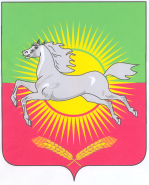  ТАТАРСТАН РЕСПУБЛИКАСЫНУРЛАТ МУНИЦИПАЛЬ     РАЙОНЫНЫННУРЛАТ ШӘҺӘРЕБАШКАРМА КОМИТЕТЫСоветская урамы, 98 нче йорт, Нурлат шэhэре, 423040              тел. (84345) 2-06-45, 2-06-85, факс 2-06-85E-mail: Gulina.Valitova@tatar.ru